Приложение 6Трафареты узоров для практической работы (для проведения практической работы рисунки необходимо увеличить)Центральный округЭлементы узоровПавлопосадский платок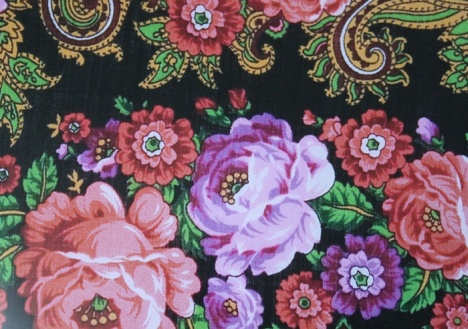 Дальневосточный округЭлементы узоровЯкутские узоры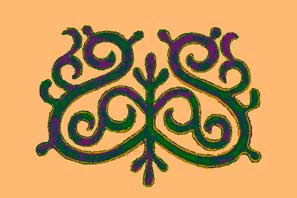 Приволжский округЭлементы узоровХохлома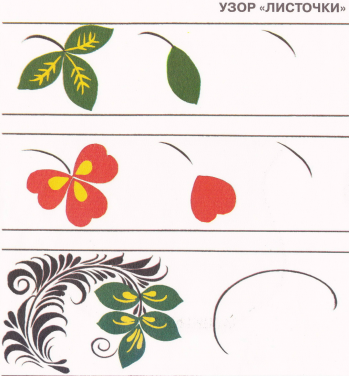 Северо-Западный округЭлементы узоровУфтюжская живопись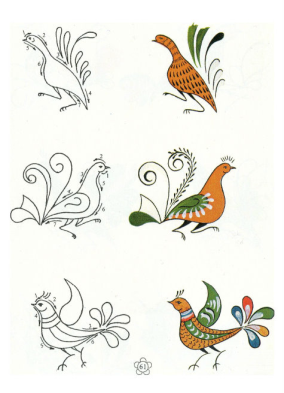 Северо-Кавказский округЭлементы узоровКубачинский орнамент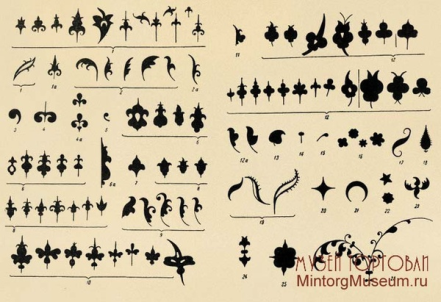 Центральный округЭлементы узоровГжель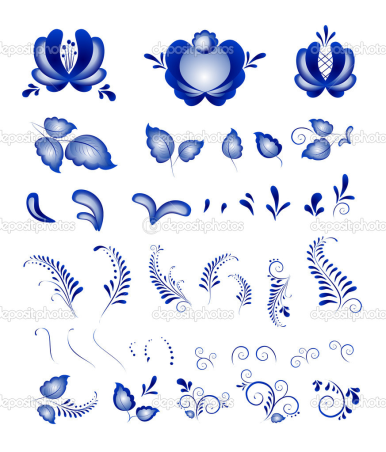 Северо-Западный округЭлементы узоровСеверодвинская роспись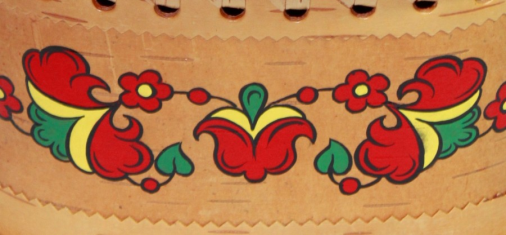 Центральный округЭлементы узоровЖостовский орнамент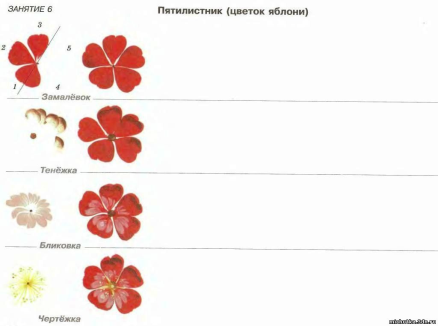 Северо-Западный округЭлементы узоровТрехгранновыемчатый орнамент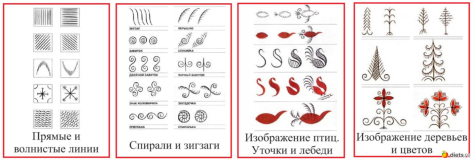 Северо-Западный округЭлементы узоровМезенский орнамент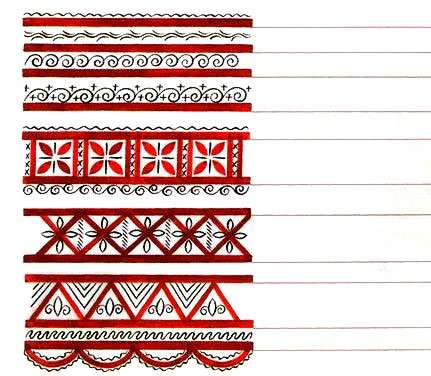 Северо-Западный округЭлементы узоровМезенский орнамент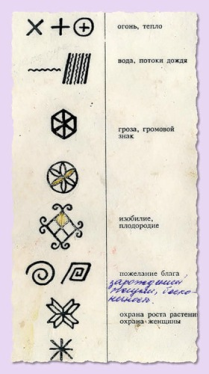 Центральный округЭлементы узоровПалехский орнамент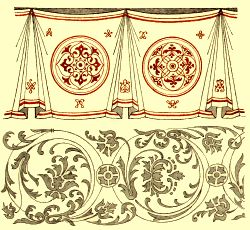 Северо-Западный округЭлементы узоровРакульский орнамент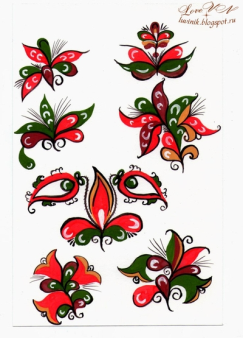 Южный округЭлементы узоровКубанский орнамент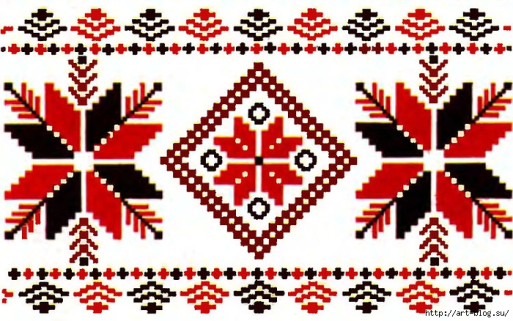 Приволжский округЭлементы узоровТатарский орнамент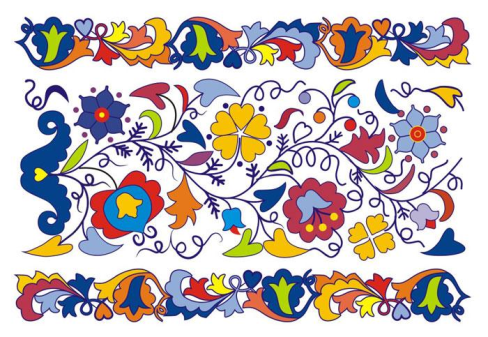 Приволжский округЭлементы узоровМордовский орнамент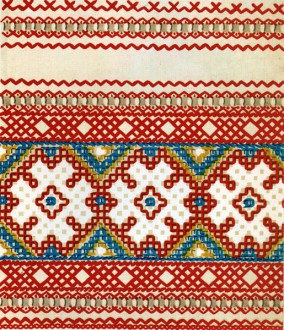 Уральский округЭлементы узоровХанты-мансийский орнамент Глухарка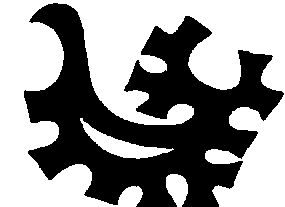 Уральский округЭлементы узоровНенецкий орнамент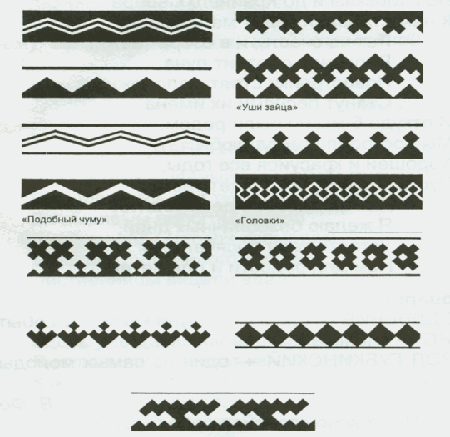 Сибирский округЭлементы узоровОрнамент эвенков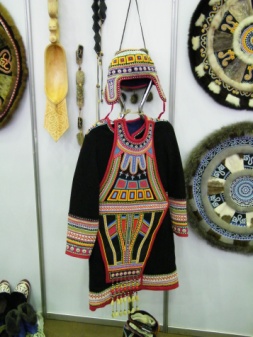 Сибирский округЭлементы узоровОрнамент бурятов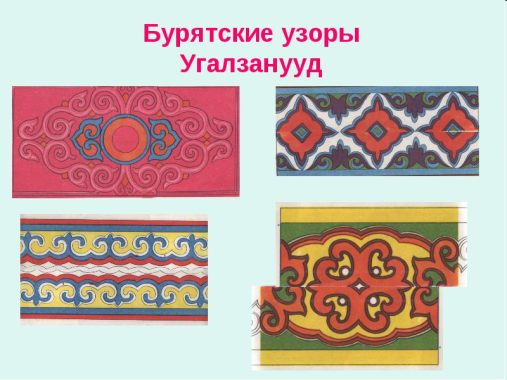 Сибирский округЭлементы узоровОрнамент бурятов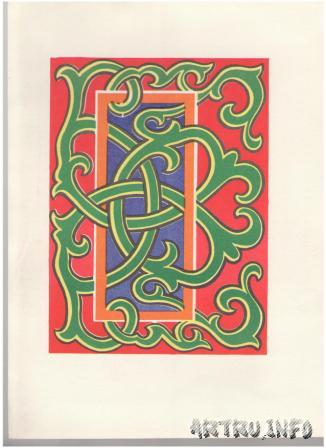 